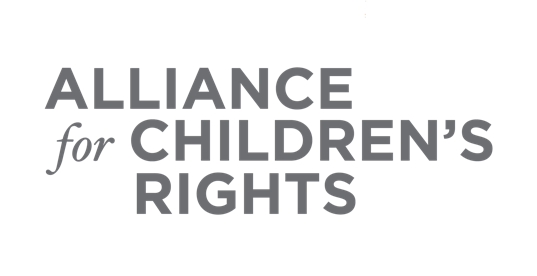 CERTIFICATE OF COMPLETIONSupporting Older Teens: Access to Systems and ServicesPresenters:Daniel RichardsonKim LewisMaighna JainSabrina ForteThis certifies that                                                           attended the 2 hour “Supporting Older Teens: Access to Systems and Services” Webinar Training on June 29, 2022.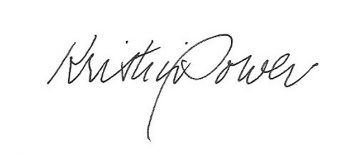 Attendee Signature							Kristin Power									VP, Policy and AdvocacyAlliance for Children’s Rights